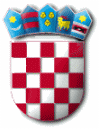 REPUBLIKA HRVATSKAZADARSKA ŽUPANIJA  OPĆINA PRIVLAKA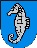 Ivana Pavla II    46, 23233 PRIVLAKAKLASA: 400-06/19-01/04URBROJ: 2198/28-02-19-1Privlaka, 05. prosinca 2019. godineNa temelju članka 37. točka 4. Zakona o proračunu (NN broj 87/08, 136 /12 i 15/15 )  i članka 46. Statuta općine Privlaka (Službeni glasnik Zadarske županije broj 14/09, 14/11, 10/13 i 05/18) Općinski načelnik Općine Privlaka dana 05. prosinca 2019. godine dostavlja Općinskom vijeću Općine Privlaka              PRIJEDLOG PROGRAMAfinanciranja  političkih stranaka i kandidatanezavisnih lista za 2020. godinuČlanak 1.U Proračunu Općine Privlaka osiguravaju se sredstva za financiranje rada političkih stranaka i kandidata nezavisnih lista.	U Proračunu Općine Privlaka za 2020. godinu osiguravaju se sredstava za namjenu iz stavka 1. ovog članka u iznosu od 22.000,00 kn.Članak 2.Sredstva iz članka 1. stavka 2. ovog Programa raspoređuju se političkim strankama i nezavisnim listama koje imaju najmanje jednog vijećnika u Općinskom vijeću. Naknada za svakog pojedinog vijećnika iznosi 2.000,00 kn.Članak 3.Ovaj program primjenjivat će se od 01. siječnja 2020. godine, a objavit će se u "Službenom glasniku Zadarske županije".OPĆINSKI NAČELNIK OPĆINE PRIVLAKAGašpar Begonja, dipl. ing.OBRAZLOŽENJE: Donošenje programa financiranja političkih stranaka i kandidata nezavisnih listi propisano je Zakonom o financiranju političkih aktivnosti i izborne promidžbe (NN 24/11, 61/11, 27/13, 02/14, 96/16, 70/17). Programom se obuhvaća rad političkih stranaka i kandidata nezavisnih listi koje imaju najmanje jednog vijećnika u Općinskom vijeću.Za ostvarivanje programa financiranja političkih stranaka i kandidata nezavisnih listi osiguravaju se financijska sredstva iz Proračuna Općine Privlaka u iznosu od 24.000,00 kn.